To Whom it May Concern,Effective July 1st, 2022, The Georgia Tech Foundation Accounts Payable team will be issuing both individual reimbursements and vendor payments solely through ACH. Please fill out the banking information below for the receiving party.Business / Individual Name: Remittance e-mail: Bank Name: Bank Routing Number*: 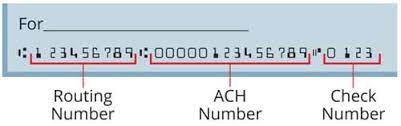 Bank Account Number: *DISCLAIMER: please note that the routing number provided on a check may be different than an ACH remittance routing number. Please review with your bank to ensure accurate ACH information.I, , acknowledge that the above information is correct.Please return this form to gtfap@gtf.gatech.edu and note any concerns. We ask for patience during this time as this is a brand-new process.Sincerely,Georgia Tech Foundation Accounts PayableRobert Langston: 404-894-6132Julie Trube: 404-894-6130Georgia Davidson: 404-894-6131